補助金交付申請書　　　　　年　　月　　日二宮町長　　　　　　　殿（申請者）住　　　所　団体等名称　代表者氏名　次の事業について、二宮町補助金交付規則の規定により補助金を受けたいので、関係書類を添えて次のとおり申請します。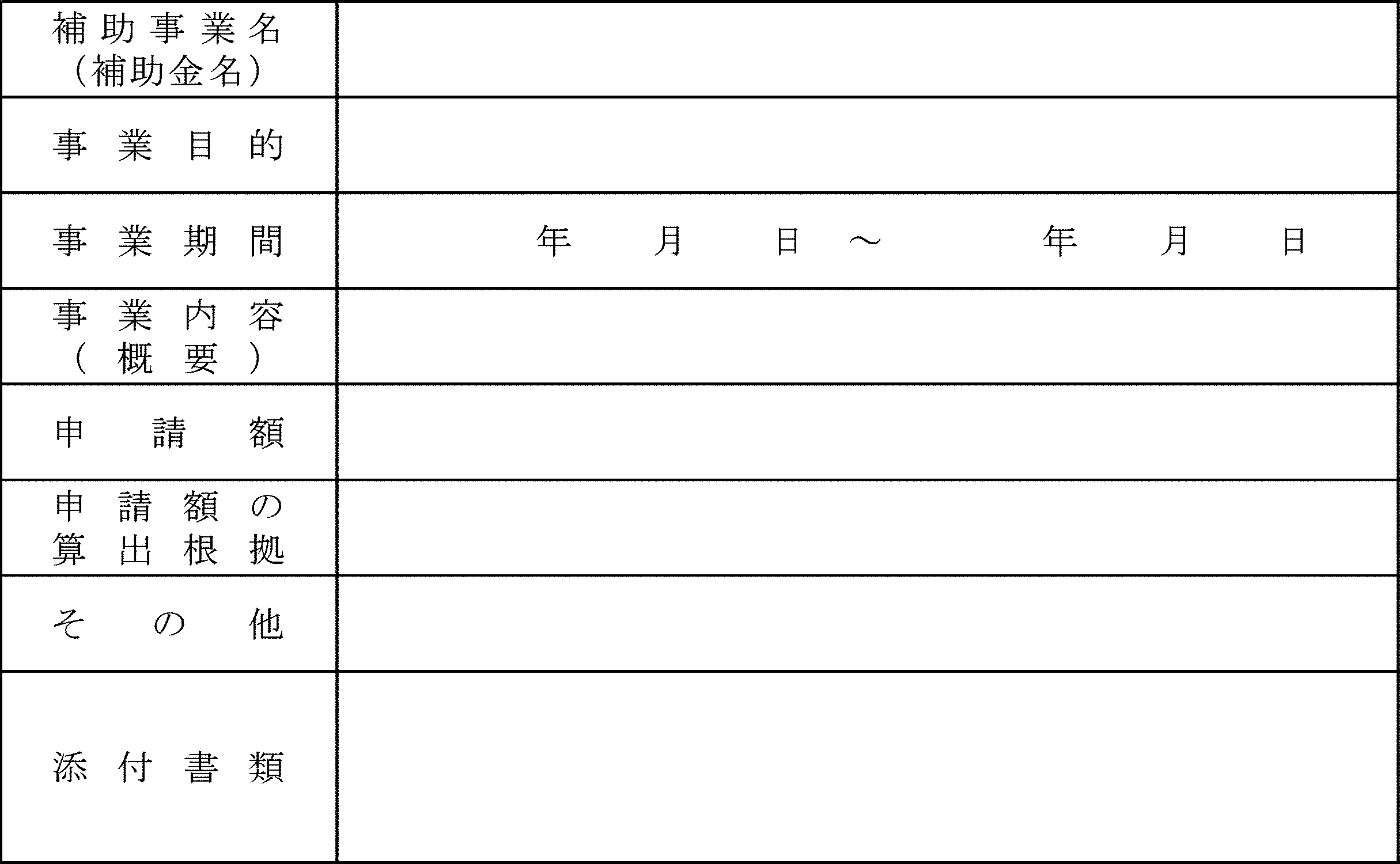 